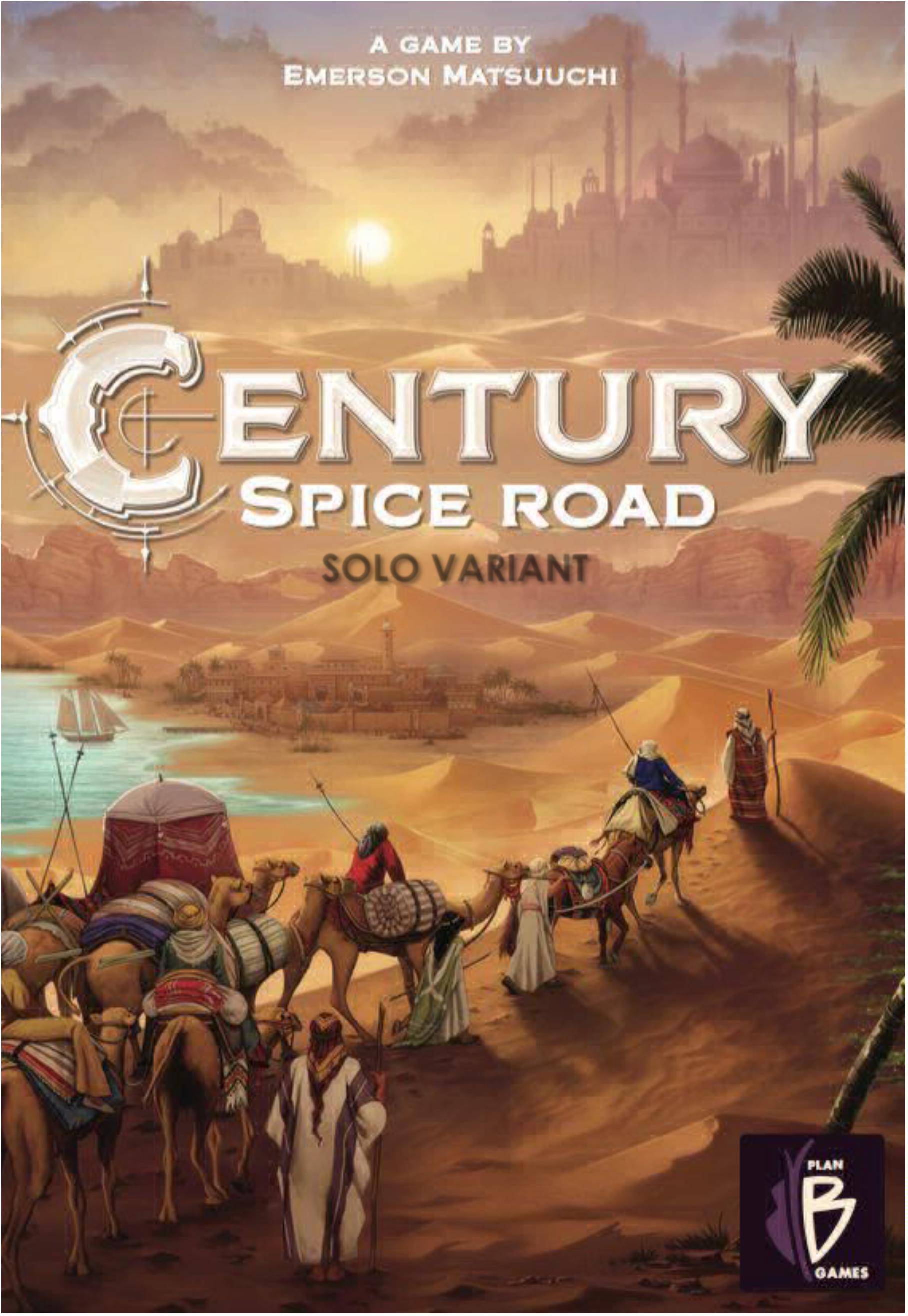 SZÓLÓ VARIÁNS1SzabályokTuur FrenckenSzóló variáns  Igor LarchenkoIhletteVersion 1.2 – July 3, 2018ÁttekintésAz AI ellen játszol. A körei során az AI kockadobással kiválaszt egy-egy keresőkártyát, amellyet használni fog. A pontozókártyák egy fordított piramisban vannak elrendezve, és csak a képpel felfelé fordítható lapokat lehet megszerezni. Amikor az összes pontozókártya elfogyott, és több pontot szereztél, mint az AI, megnyerted a játékot.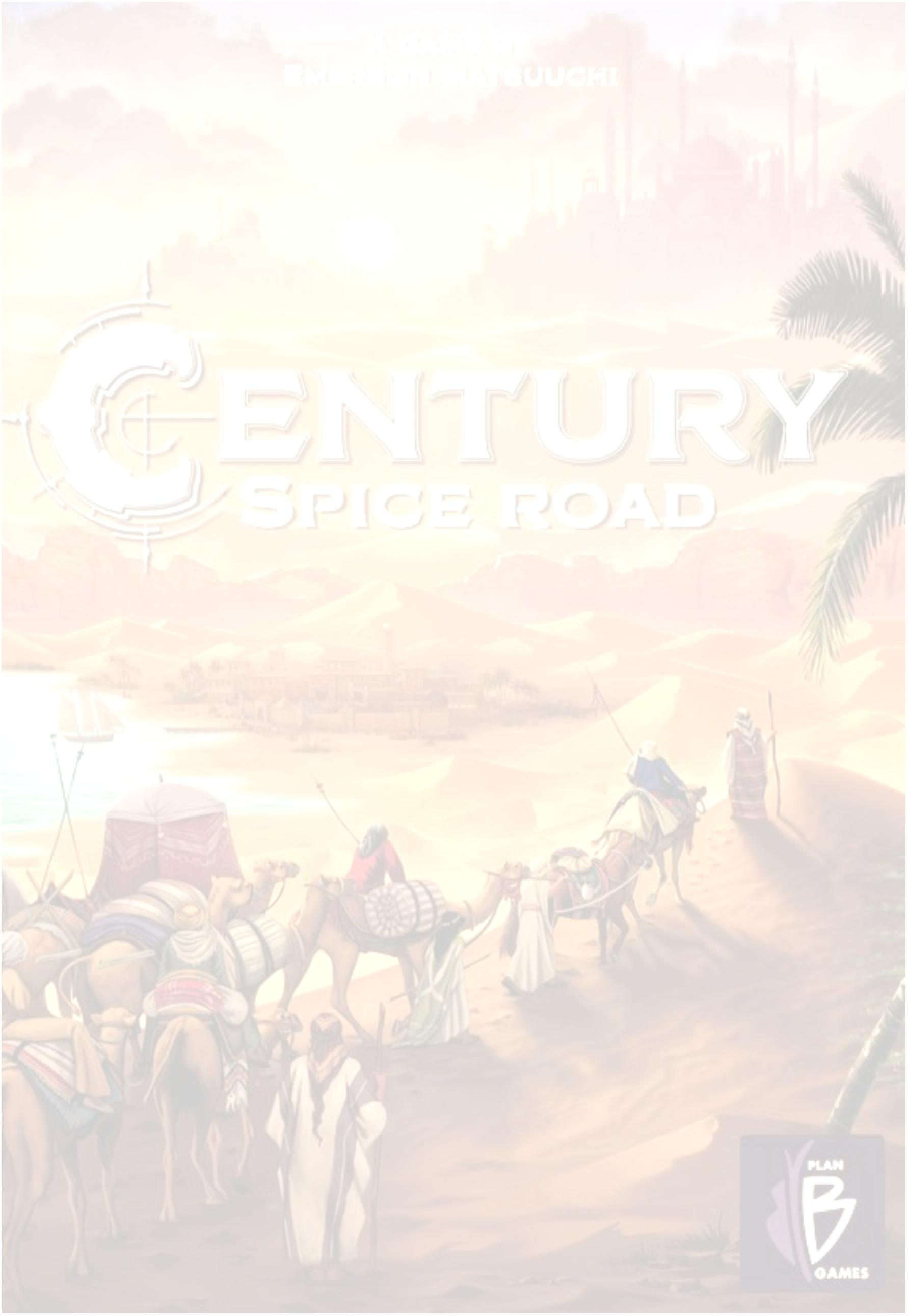 2A játék előkészítése•••Keverd össze a pontozókártyákat, és helyezz 10 véletlenszerűen választott kártyát fordított piramis alakban, és csak az alsó kártya legyen képpel felfelé. A maradék pontozókártyák visszakerülnek a dobozba.Keverd meg a kereskedőkártyákat, és rakj ezekből hatot képpel felfelé a kereskedési sorba. Tedd a megmaradt kereskedőkártyákat képpel lefelé a kereskedési sor jobb oldalára, ez lesz a húzópakli.Helyezd a kereskedőkártyák mellé a négy fűszertálatsorrendben, alulról felfelé : sárga - piros - zöld - barna••Helyezd az ezüstérméket egy halomba a fűszertálak mellé.Ossz magadnak két kezdőkártyát. Egy termelés (2 sárga kurkuma) és egy  fejlesztéskártyát.•Kapsz te is és az AI is egy karavánkártyát, három sárga fűszerkockával.••Az AI kap egy dobókockát.Te vagy a kezdőjátékos.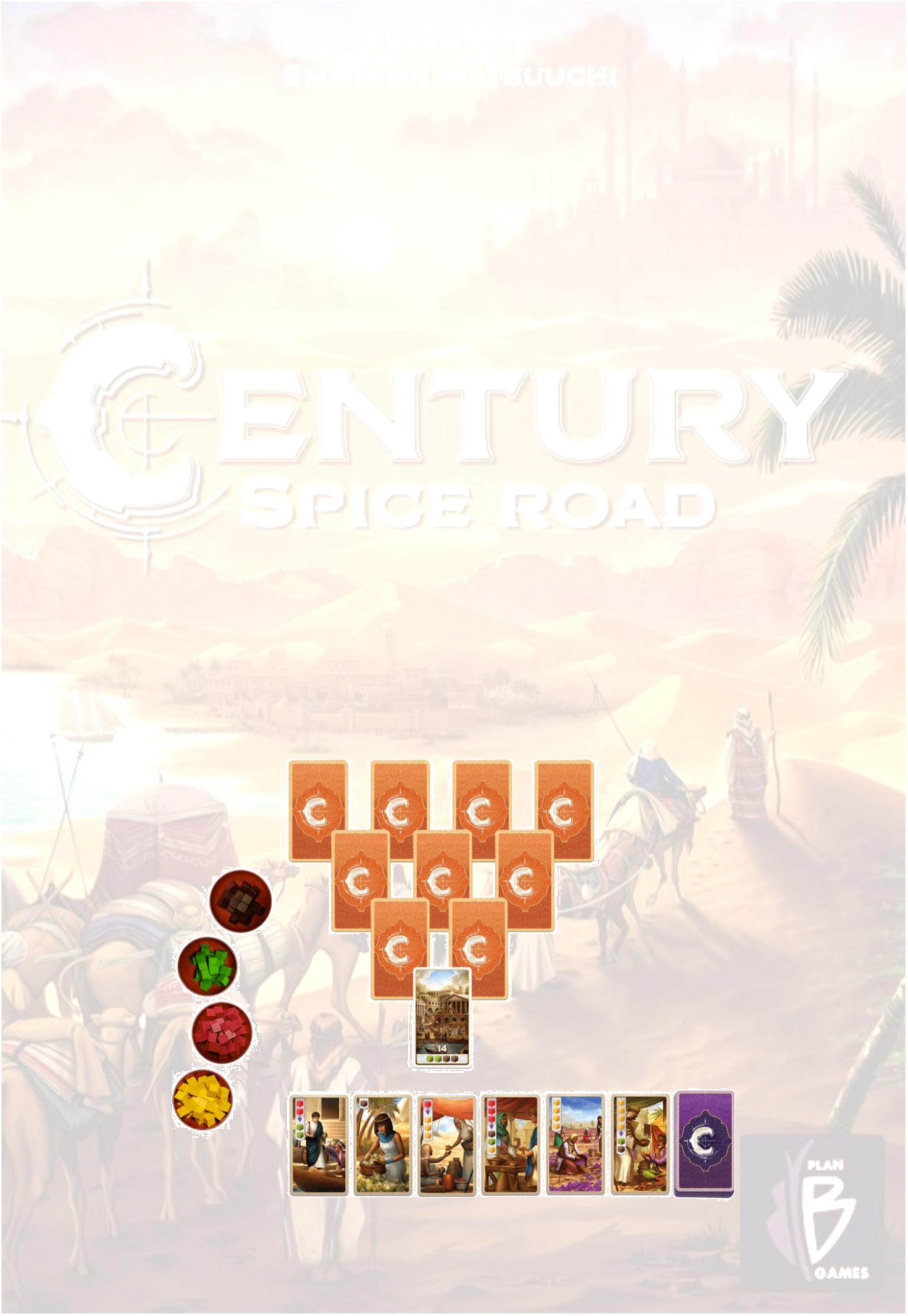 3A te körödJátszd a fordulóid a szokásos módon. Ha pontozókártyát szerzel meg, fordíts képpel felfelé minden felszabadult kártyát alatta.AI köreAz AI a következő két lehetőség közül az első lehetséges műveletet hajtja végre:1  Pontozókártya szerzése: Az AI befizeti a szükséges fűszerkockáit, és a legmagasabb értékű pontozókártyát választja. A szükséges fűszerkockáit eltávolítja a karavánjából, és visszahelyezi a készletbe.Fordíts meg minden felszabadult pontozókártyát a piramisban. Az AI köre véget ér.2. Kereskedőkártya kiválasztása a kereskedési sorban: Dobj a kockával. A dobott érték határozza meg, hogy melyik kereskedőkártyát fogja használni az AI. A bal szélső kártya az 1-es, a jobb szélső a 6-os értéknek felel meg.A kiválasztott kereskedőkártyán található fűszerkockák számától függően aAz AI a következő lépéseket teszi:a. Fűszerkockák nélküli kártya kiválasztása esetén:1.az AI végrehajtja, a cserét, ha lehetséges. Acsereműveletet csak egyszer hajtja végre, még akkor is, ha az AItöbbször is elvégezhetné a műveletet; vagy2.   az AI megkapja a cserekártyán szereplő felső fűszerkockákat. Ezcsak akkor történik meg, ha a csereakciót nem tudjateljesíteni. A nyíl alatt látható fűszerkockákatebben az esetben figyelmen kívül hagyja.Végül, miután az AI befejezte a körét, az AI elhelyezi a legalacsonyabb értékű a fűszerkockáját az aktivált kereskedőkártyán.4b. Ha egy fűszerkockával ellátott kártya van kiválasztva:1. az AI, végrehajtja a cserét, ha lehetséges. Acsereműveletet csak egyszer hajtja végre, még akkor is, ha az AI többször is elvégezhetné a műveletet; vagy2.  az AI nem hajt végre műveletet, ha a csereakciótnem tudja végrehajtani, vagy ha a kereskedőkártya nemcserekártya.Végül, miután az AI befejezte a körét, az AI elhelyezi a legalacsonyabb értékű fűszerkockáját az aktivált kereskedőkártyán,még akkor is, ha az AI nem hajtott végre műveletet.c. Ha két vagy több fűszerkockát tartalmazó kártyát választ:1. az AI leveszi a fűszerkockákat a kártyáról, ráhelyezi őketkaravánjára, és az aktivált kereskedőkártya eldobásra kerül. Akereskedőkártyák a kereskedési sorban balra csúsznak, majd felfordítunk egy újabb lapot; és2. az AI egy ezüst érmét kap (1 győzelmi pont).Kivételek:•Ha az AI 1-est dob, akkor a kiválasztott műveletet a szokásos módon hajtja végre a fent leírt módon. Ezt követően, ha a kereskedőkártyát nem dobta el az akcióval, újra kell tölteni a kereskedői sort. A kártyán lévő fűszerkockák visszakerülnek a készletbeAz AI ebben az esetben nem kap ezüstpénzt.•A fejlesztéskártyáknak nincs hatása, ha azokat az AI aktiválja. Az AInem hajt végre akciót, de mégis tesz egy fűszerkockát a karavánjárólaz aktivált kereskedőkártyára és / vagy szükség esetén eldobja azt.Fontos: Az AI-nak korlátlan számú fűszerkockája lehet.5A játék végeA játék akkor ér véget, amikor mind a tíz pontozókártya elfogyott.Pontjaidat a szokásos módon számoljuk a pontozókártyákból, és 1 pont jár minden megmaradt fűszerkockádért, a sárga kivételével.Az AI pontokat kap a pontozókártyáiból, és a megszerzett ezüstérmékből (1 pont / érme). Az AI karavánján maradt fűszerkockákat az alábbiak szerint pontozzuk:••••sárga = 0 pont/kockapiros = 1 pont/kockazöld= 2 pont/kockabarna = 3 pont/kockaHa több pontot szereztél, mint az AI, megnyerted a játékot!Haladó változatHasználd az aranyat az ezüst érmék helyett. Az AI 3 pontot kap 1 pont helyett.6PontozólapJátékosAI 1 234567 89Nyugodtan oszd meg tapasztalataidat a boardgamegeek.com oldalon, hogy összehasonlítsd magad másokkal, és segíts ennek a változatnak az elterjesztésében.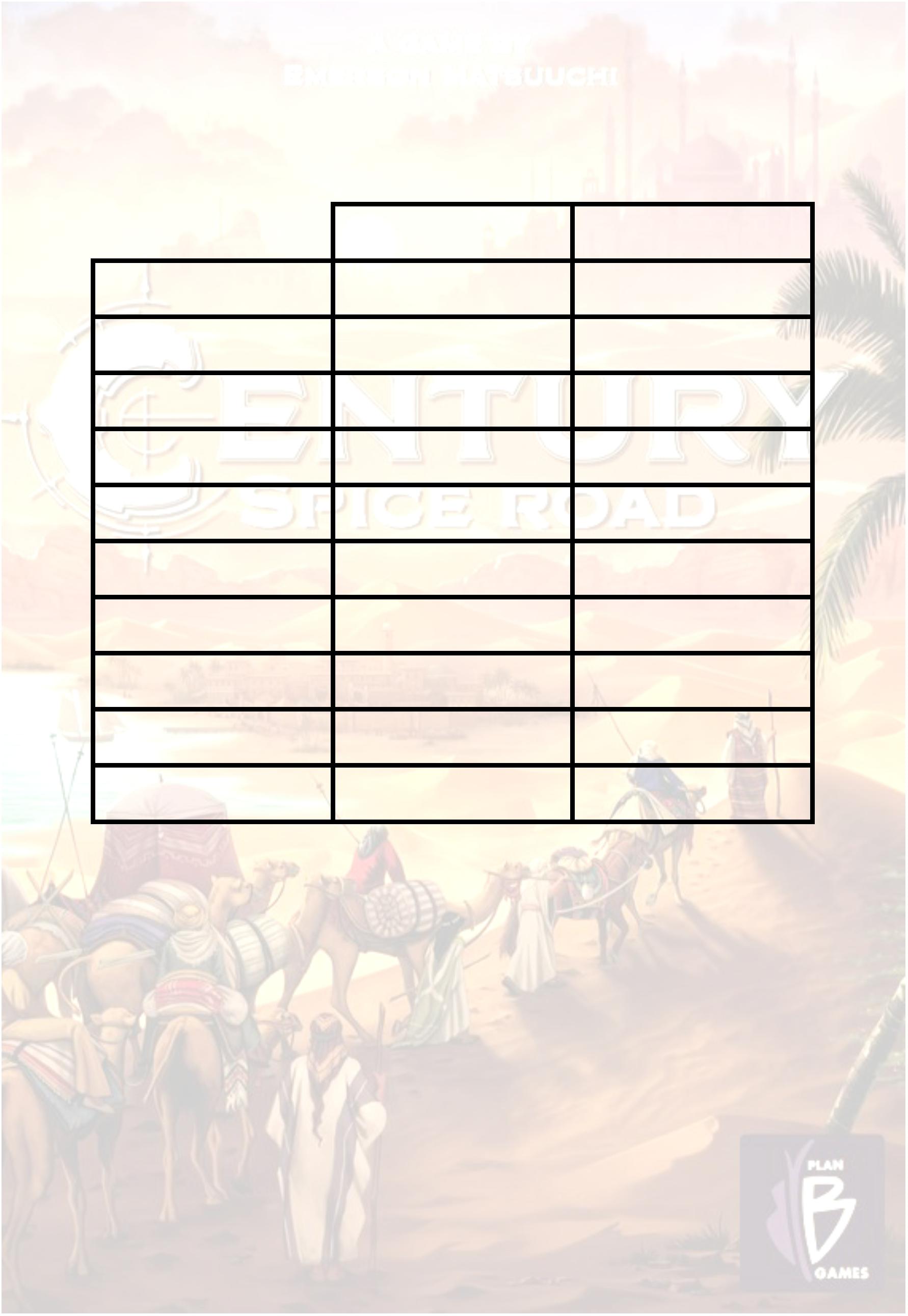 SOLO VARIANT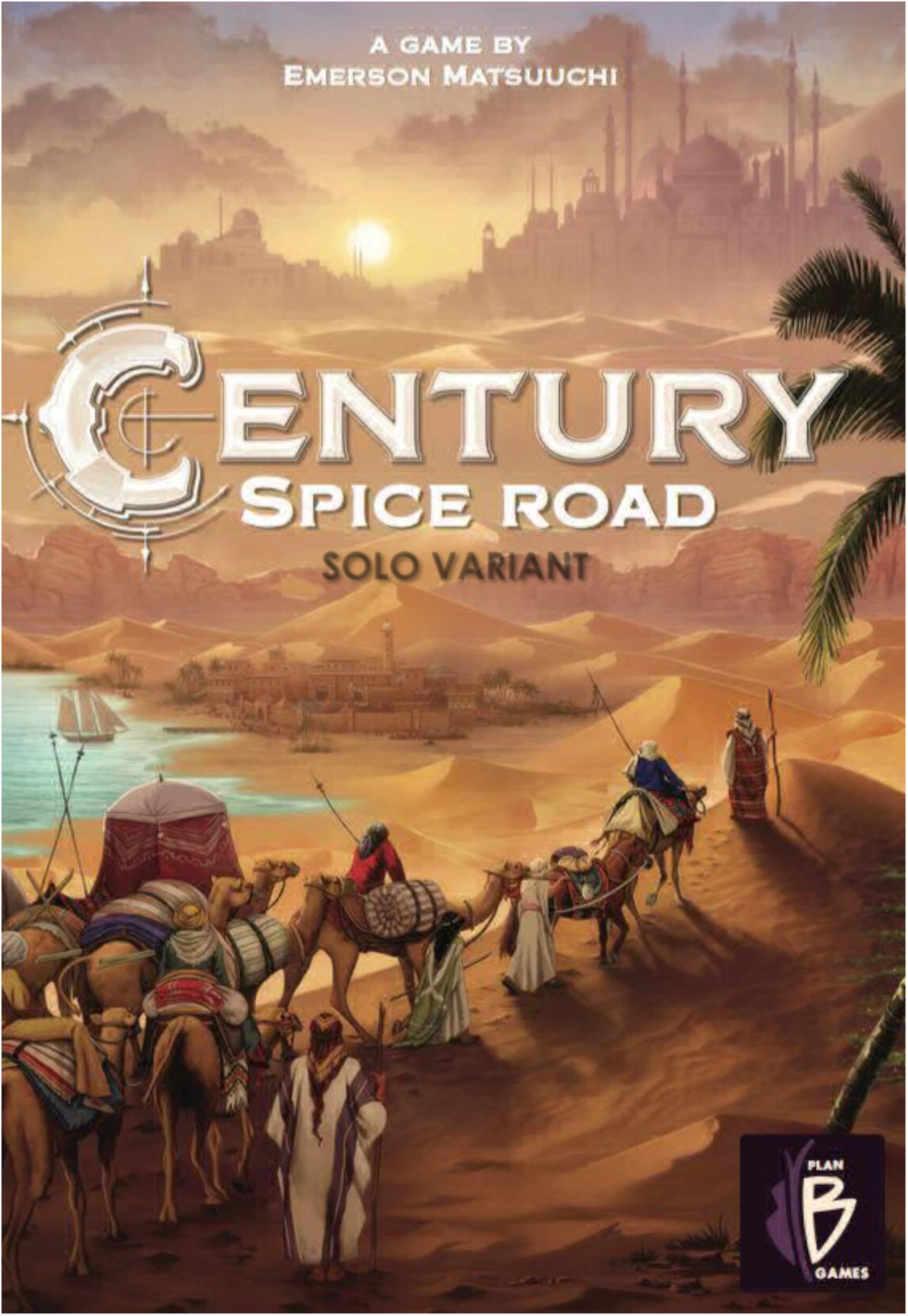 